Obs: Esta planilha é apenas uma referência para informações mínimas necessárias, mas o grupo poderá adequar o documento de acordo com suas necessidades e disponibilidade  (ex fotos, reflexões, anexos, documentos construídos ou utilizados como referencia  ...)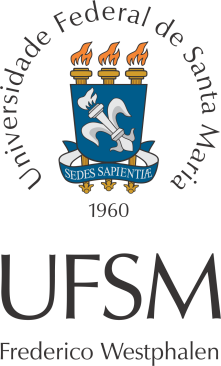 Universidade Federal de Santa MariaPrograma de Residência em Área Profissional da SaúdeModalidade: MultiprofissionalRELATÓRIO DAS ATIVIDADES PRÁTICAS    A.C.:    ATENÇÃO EM SAUDE MENTAL - ESF São Francisco/Maringá (UR)  ↔ R2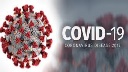 PERÍODO DE DESENVOLVIMENTO DAS ATIVIDADES      _____/____/_____    a _____/____/_____                               PERÍODO DE DESENVOLVIMENTO DAS ATIVIDADES      _____/____/_____    a _____/____/_____                               PERÍODO DE DESENVOLVIMENTO DAS ATIVIDADES      _____/____/_____    a _____/____/_____                               AÇÕES DESENVOLVIDAS (descrição,  e local)AVALIAÇÃO / REFLEXÕES DAS AÇÕES DESENVOLVIDAS Residente (s) envolvido(s) Ex.:R2 AlineNome residente   -ProfissãoUnidades/Serviços de atuação  de ReferênciaUnidades/Serviços de atuação  de ReferênciaALINE F. MENDES  -  Serviço SocialJOHNATAN GARROT  - Terapia OcupacionalLETICIA F. OLIVEIRA  -  PsicologiaTUTORES de referência:TUTORES de referência:TUTORES de referência:PRECEPTORES de referência:PRECEPTORES de referência:PRECEPTORES de referência: